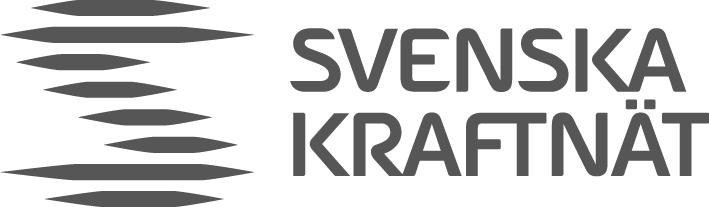 FoU AnsökningsmallFoU AnsökningsmallFoU Ansökningsmall1/2Personuppgifter som lämnas i samband med ansökan behandlas i enlighet med Personuppgiftslagen (PuL). 
Mer information finns på Svenska kraftnäts webbplats www.svk.se.Personuppgifter som lämnas i samband med ansökan behandlas i enlighet med Personuppgiftslagen (PuL). 
Mer information finns på Svenska kraftnäts webbplats www.svk.se.Personuppgifter som lämnas i samband med ansökan behandlas i enlighet med Personuppgiftslagen (PuL). 
Mer information finns på Svenska kraftnäts webbplats www.svk.se.Personuppgifter som lämnas i samband med ansökan behandlas i enlighet med Personuppgiftslagen (PuL). 
Mer information finns på Svenska kraftnäts webbplats www.svk.se.Personuppgifter som lämnas i samband med ansökan behandlas i enlighet med Personuppgiftslagen (PuL). 
Mer information finns på Svenska kraftnäts webbplats www.svk.se.Ansökningsblanketten skickas till någon av FoU-koordinaterna eller FoU-ansvarig per e-post. Se information om respektive FoU-område samt kontaktuppgifter på www.svk.se.Ansökningsblanketten skickas till någon av FoU-koordinaterna eller FoU-ansvarig per e-post. Se information om respektive FoU-område samt kontaktuppgifter på www.svk.se.Ansökningsblanketten skickas till någon av FoU-koordinaterna eller FoU-ansvarig per e-post. Se information om respektive FoU-område samt kontaktuppgifter på www.svk.se.Ansökningsblanketten skickas till någon av FoU-koordinaterna eller FoU-ansvarig per e-post. Se information om respektive FoU-område samt kontaktuppgifter på www.svk.se.Ansökningsblanketten skickas till någon av FoU-koordinaterna eller FoU-ansvarig per e-post. Se information om respektive FoU-område samt kontaktuppgifter på www.svk.se.Ansökningsblanketten skickas till någon av FoU-koordinaterna eller FoU-ansvarig per e-post. Se information om respektive FoU-område samt kontaktuppgifter på www.svk.se.Datum för ansökanDatum för ansökanAnsökningsblanketten skickas till någon av FoU-koordinaterna eller FoU-ansvarig per e-post. Se information om respektive FoU-område samt kontaktuppgifter på www.svk.se.Ansökningsblanketten skickas till någon av FoU-koordinaterna eller FoU-ansvarig per e-post. Se information om respektive FoU-område samt kontaktuppgifter på www.svk.se.Ansökningsblanketten skickas till någon av FoU-koordinaterna eller FoU-ansvarig per e-post. Se information om respektive FoU-område samt kontaktuppgifter på www.svk.se.Sökande Sökande Sökande Sökande Sökande Namn på ansökande partNamn på ansökande partNamn på företag/högskolaNamn på företag/högskolaNamn på företag/högskolaMailadressMailadressTelefonnummerTelefonnummerTelefonnummerUppgifter om projektetUppgifter om projektetUppgifter om projektetUppgifter om projektetUppgifter om projektetProjektets syfteProjektets syfteProjektets syfteProjektets syfteProjektets syfteBeskriv kort projektets syfte. Om längre beskrivning krävs, läggs den som bilaga.Beskriv kort projektets syfte. Om längre beskrivning krävs, läggs den som bilaga.Beskriv kort projektets syfte. Om längre beskrivning krävs, läggs den som bilaga.Beskriv kort projektets syfte. Om längre beskrivning krävs, läggs den som bilaga.Beskriv kort projektets syfte. Om längre beskrivning krävs, läggs den som bilaga.Hur och när?Hur och när?Hur och när?Hur och när?Hur och när?Vad ska göras inom projektet? Hur ska syftet uppfyllas? När ska projektet genomföras?Vad ska göras inom projektet? Hur ska syftet uppfyllas? När ska projektet genomföras?Vad ska göras inom projektet? Hur ska syftet uppfyllas? När ska projektet genomföras?Vad ska göras inom projektet? Hur ska syftet uppfyllas? När ska projektet genomföras?Vad ska göras inom projektet? Hur ska syftet uppfyllas? När ska projektet genomföras?Vem gör arbetet?Vem gör arbetet?Vem gör arbetet?Vem gör arbetet?Vem gör arbetet?Är det ett doktorandprojekt, konsultprojekt, etc.? Ange vilka som ska göra arbetet och var arbetet ska utföras.Är det ett doktorandprojekt, konsultprojekt, etc.? Ange vilka som ska göra arbetet och var arbetet ska utföras.Är det ett doktorandprojekt, konsultprojekt, etc.? Ange vilka som ska göra arbetet och var arbetet ska utföras.Är det ett doktorandprojekt, konsultprojekt, etc.? Ange vilka som ska göra arbetet och var arbetet ska utföras.Är det ett doktorandprojekt, konsultprojekt, etc.? Ange vilka som ska göra arbetet och var arbetet ska utföras.Vem står för finansieringen?Vem står för finansieringen?Vem står för finansieringen?Vem står för finansieringen?Vem står för finansieringen?Ange vem som står för finansieringen och ge en uppskattning av projektets kostnad.Ange vem som står för finansieringen och ge en uppskattning av projektets kostnad.Ange vem som står för finansieringen och ge en uppskattning av projektets kostnad.Ange vem som står för finansieringen och ge en uppskattning av projektets kostnad.Ange vem som står för finansieringen och ge en uppskattning av projektets kostnad.Nytta för Svenska kraftnät?Nytta för Svenska kraftnät?Nytta för Svenska kraftnät?Nytta för Svenska kraftnät?Nytta för Svenska kraftnät?Vilken nytta bedömer ni att projektet skulle ha för Svenska kraftnät?Vilken nytta bedömer ni att projektet skulle ha för Svenska kraftnät?Vilken nytta bedömer ni att projektet skulle ha för Svenska kraftnät?Vilken nytta bedömer ni att projektet skulle ha för Svenska kraftnät?Vilken nytta bedömer ni att projektet skulle ha för Svenska kraftnät?Vilka resultat förväntas?Vilka resultat förväntas?Vilka resultat förväntas?Vilka resultat förväntas?Vilka resultat förväntas?Beskriv tänkbara leverabler och hur ni planerar att ta hand om resultatet.Beskriv tänkbara leverabler och hur ni planerar att ta hand om resultatet.Beskriv tänkbara leverabler och hur ni planerar att ta hand om resultatet.Beskriv tänkbara leverabler och hur ni planerar att ta hand om resultatet.Beskriv tänkbara leverabler och hur ni planerar att ta hand om resultatet.Uppskattad arbetstid och Svenska kraftnäts engagemangUppskattad arbetstid och Svenska kraftnäts engagemangUppskattad arbetstid och Svenska kraftnäts engagemangUppskattad arbetstid och Svenska kraftnäts engagemangUppskattad arbetstid och Svenska kraftnäts engagemangUppskatta arbetstid och beskriv vad engagemanget innebär. Är det deltagande i referensgruppsmöten (med förberedelse innan), ska vi projektleda ett konsultjobb eller ser engagemanget ut på annat sätt? Om det finns specifika önskemål om vem på Svenska kraftnät som ska engagera sig i projektet, kan dessa önskemål också anges.Uppskatta arbetstid och beskriv vad engagemanget innebär. Är det deltagande i referensgruppsmöten (med förberedelse innan), ska vi projektleda ett konsultjobb eller ser engagemanget ut på annat sätt? Om det finns specifika önskemål om vem på Svenska kraftnät som ska engagera sig i projektet, kan dessa önskemål också anges.Uppskatta arbetstid och beskriv vad engagemanget innebär. Är det deltagande i referensgruppsmöten (med förberedelse innan), ska vi projektleda ett konsultjobb eller ser engagemanget ut på annat sätt? Om det finns specifika önskemål om vem på Svenska kraftnät som ska engagera sig i projektet, kan dessa önskemål också anges.Uppskatta arbetstid och beskriv vad engagemanget innebär. Är det deltagande i referensgruppsmöten (med förberedelse innan), ska vi projektleda ett konsultjobb eller ser engagemanget ut på annat sätt? Om det finns specifika önskemål om vem på Svenska kraftnät som ska engagera sig i projektet, kan dessa önskemål också anges.Uppskatta arbetstid och beskriv vad engagemanget innebär. Är det deltagande i referensgruppsmöten (med förberedelse innan), ska vi projektleda ett konsultjobb eller ser engagemanget ut på annat sätt? Om det finns specifika önskemål om vem på Svenska kraftnät som ska engagera sig i projektet, kan dessa önskemål också anges.BilagorBilagorBilagorBilagorBilagorAnge eventuella bilagor, t.ex. en mer detaljerad projektbeskrivning eller en projektplan.Ange eventuella bilagor, t.ex. en mer detaljerad projektbeskrivning eller en projektplan.Ange eventuella bilagor, t.ex. en mer detaljerad projektbeskrivning eller en projektplan.Ange eventuella bilagor, t.ex. en mer detaljerad projektbeskrivning eller en projektplan.Ange eventuella bilagor, t.ex. en mer detaljerad projektbeskrivning eller en projektplan.